لا زال قلم مالک قدم بذکر دوستان مشغول و متحرک گاهی فرات رحمت...حضرت بهاءاللهاصلی فارسی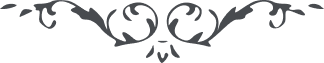 رقم (28) – من آثار حضرت بهاءالله – کتاب اشراقات – صفحه 278 – 281( 28 )هو الشاهد السامع الخبیرلا زال قلم مالک قدم بذکر دوستان مشغول و متحرک گاهی فرات رحمت از او جاری و هنگامی کتاب مبین از او نازل اوست یکتا و خطیب اول دنیا لا زال بر منبر تمکین متمکن و بمواعظ کافیه و نصایح نافعه ناطق حق شاهد و خلق گواه که آنی خود را ستر نکرده و حفظ ننموده امام وجوه اهل عالم قیام نمود و بما اراد امر فرمود مقصود اصلاح عالم و راحت امم بوده این اصلاح و راحت ظاهر نشود مگر باتحاد و اتفاق و ان حاصل نشود مگر بنصایح قلم اعلی بیانش آفاق را بنور اتفاق منور فرماید ذکرش نار محبت بر افروزد و سبحات مانعه و حجبات حایله را بسوزد یک عمل پاکرا از افلاک بگذراند و بال بسته را بگشاید و قوت رفته را باز آرد حزب شیعه از ناسپاسی و حق نشناسی از پست ترین احزاب عالم نزد مالک رقاب امم مذکور هزار و سیصد سنه یا حق گفتند و بعد بسیوف بغضا شهیدش نمودند جزا در یوم جزا این بود و از ان مقام اعمال ظاهر و مشهود الی حین اهل توحید بر ذلت وارده آگاه نه که سبب چیست و علت چه اقوی الاحزاب بودند و حال اضعف الاحزاب مشاهده میشوند قوت بضعف و ثروت بفقر و عزت بذلت و ربح بخسارت تبدیل شد لعمر الله کل از جزای اعمال بوده و هست و حال بمثابه قارون در هر حین باندازه یک اندازه بزمین فرو میروند و شاعر نیستند عنقریب آنچه در الواح از قلم اعلی نازل در ظاهر مشاهده نمایند یا حزب الله التقدیس التقدیس التقوی التقوی بمثابه سرو آزاد باشید و چون قلب بها فارغ و آزاد بگو یا حزب الله ناصر و معین و جنود حق در زبر و الواح بمثابه آفتاب ظاهر و لائح ان جنود اعمال طیبه و اخلاق مرضیه بوده و هست هر نفسی الیوم بجنود اخلاق و تقوی نصرت نماید و لله و فی سبیل الله بر خدمت قیام کند البته آثارش در اشطار ظاهر و هویدا گرددیا علی قبل اکبر اذا فزت بلوح الله و اثره قل الهی الهی لک الحمد بما هدیتنی و رزقتنی و لک الثنآء بما عرفتنی و قربتنی اسئلک یا مالک القدم بالاسم الاعظم و بامرک المبرم الذی به سخرت الامم ان تجعلنی فی کل الاحوال متمسکا بحبل فضلک و متشبثا بذیل عطآئک ای رب ترانی مقبلا الی مشرق امرک و مصدر عنایتک اسئلک بانوار وجهک و بما جری من قلمک ان تؤیدنی علی ما ینبغی لا یامک و یتضوع منه عرف رضآئک ثم قدر لی و لمن معی خیر الآخرة و الاولی انک انت مولی الوری لا اله الا انت القوی القدیر